Előterjesztés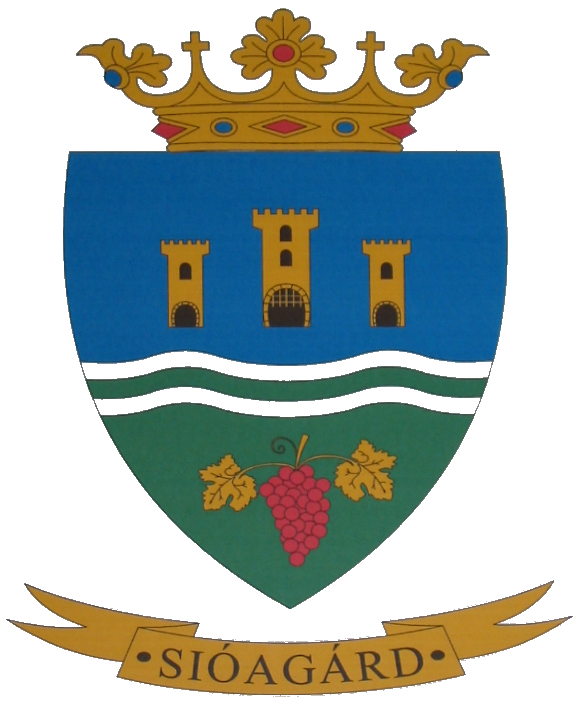 Sióagárd Község Önkormányzata Képviselő-testületének2017. május 18-án tartandó soron következő nyilvános ülésére Napirend előtti Tárgy: Beszámoló a lejárt határidejű határozatok végrehajtásáról Előterjesztést készítette: Balogh Györgyi aljegyző, Marosi Istvánné adóigazgatási ügyintézőTisztelt Képviselő- testület!A lejárt határidejű határozatokkal kapcsolatban Sióagárd Község képviselő-testületének Sióagárd Község Önkormányzat Szervezeti és Működési szabályairól alkotott 1/2014. (I.20.) önkormányzati rendelete 21.§ (2) bekezdése szerint a rendes ülésen az első napirendi pont tárgyalását megelőzően a képviselő-testület a lejárt határidejű testületi határozatok végrehajtásáról kap írásban vagy szóban tájékoztatást.Fentiek alapján a képviselő-testület előző „rendes” ülése óta az alábbi határozatok kerültek végrehajtásra.36/2017. (IV.27.) Szekszárd Városi Rendőrkapitányság 2016. évi tevékenységéről szóló beszámoló megtárgyalása, a határozat megküldésre került.37/2017. (IV.27.)Tolna Megyei Katasztrófavédelmi Igazgatóság Szekszárdi Katasztrófavédelmi Kirendeltségének 2016. évi tevékenységéről szóló beszámoló megtárgyalása, a határozat megküldésre került.38/2017. (IV.27.) Beszámoló a Paksi Kistérségi Szociális 
Központ Sióagárd községben végzett2016.  évi gyermekjóléti és családsegítői 
feladatok ellátásáról, a határozat megküldésre került.39/2017. (IV.27.) Az E.R.Ö.V.  Zrt. 2017. évi beruházási, felújítási, pótlási tervéről , a határozat megküldésre került.40/2017. (IV.27.) Pályázat benyújtása a helyi beltéri járdák felújítási fejlesztések érdekében, a pályázat beadásra került.41/2017. (IV.27.) EFOP-3.7.3-16 Az egész életen át tartó 	tanuláshoz hozzáférés biztosítása, a pályázat beadásra került.42/2017. (IV.27) Díszpolgári cím adományozásáról, ünnepi testületi ülésen kerül átadásra.43/2017. (IV.27.) Sióagárdért Emlékérem adományozásáról, az ünnepi testületi ülésen kerül átadásra.44/2017. (V.10.) EFOP-4.1.8-16 A könyvtári intézményrendszer tanulást segítő  infrastrukturális fejlesztései, a pályázat beadásra került.45/2017. (V.10.) A könyvtár stratégiai terve, pályázathoz benyújtva.46/2017. (V.10.) A könyvtár Szervezeti és Működési Szabályzata, pályázathoz benyújtva.47/2017. (V.10.) Autóbuszjáratok menetrendjének módosításáról, a határozat megküldésre került.48/2017. (V.10.) Bűnmegelőzési pályázat benyújtása, a pályázat benyújtási határideje 2017. május 31.A sportpálya hulladékszállítására a szerződést megkötötte az önkormányzat. A tükör elhelyezéséről árajánlatot kért az önkormányzat. A tartószerkezet beszerzése folyamatban van.   A Szeszfőzdével szembeni útszakasszal kapcsolatban megkerestük a közút kezelőjét.Az útrongálással kapcsolatban az érintett boros gazdával felvettük a kapcsolatot. A helyi kábel televízió üzemeltetésével kapcsolatosan az új szerződést megkötötte a polgármester.A két ülés között eltelt eseményekkel kapcsolatos további kérdéseikre szóban válaszolok. Az előterjesztés tájékoztató jellegű, határozathozatalt nem igényel. Sióagárd, 2017. május 15.									Gerő Attila sk.							         	            polgármester